Appendix 1: Biobank participant characteristics by primary care data linkage statusAppendix 2: Antidepressant prescriptions by outcomeAppendix 3a: List of confounders included in the models looking at the exposure of any antidepressant$non-linear term*p<0.05, **p<0.01, ***p<0.001Appendix 3b: List of confounders included in the models looking at the exposure of SSRI treatment$non-linear term*p<0.05, **p<0.01, ***p<0.001Appendix 3c: List of confounders included in the models looking at the exposure of ‘Other’ class of antidepressants$non-linear term*p<0.05, **p<0.01, ***p<0.001Appendix 4a: Kaplan Meier curves at 5-year follow up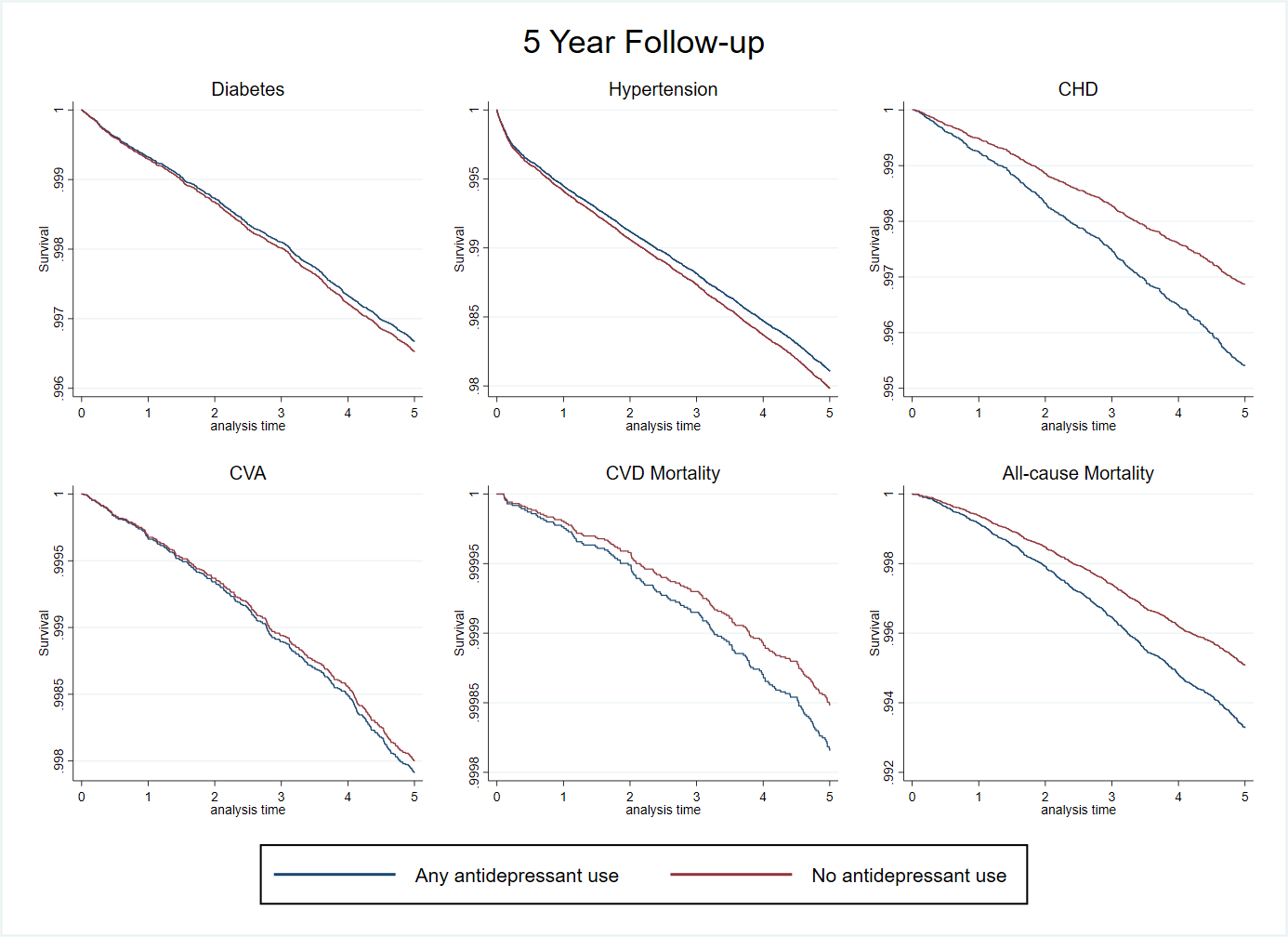 Appendix 4b: Kaplan Meier curves at 10-year follow up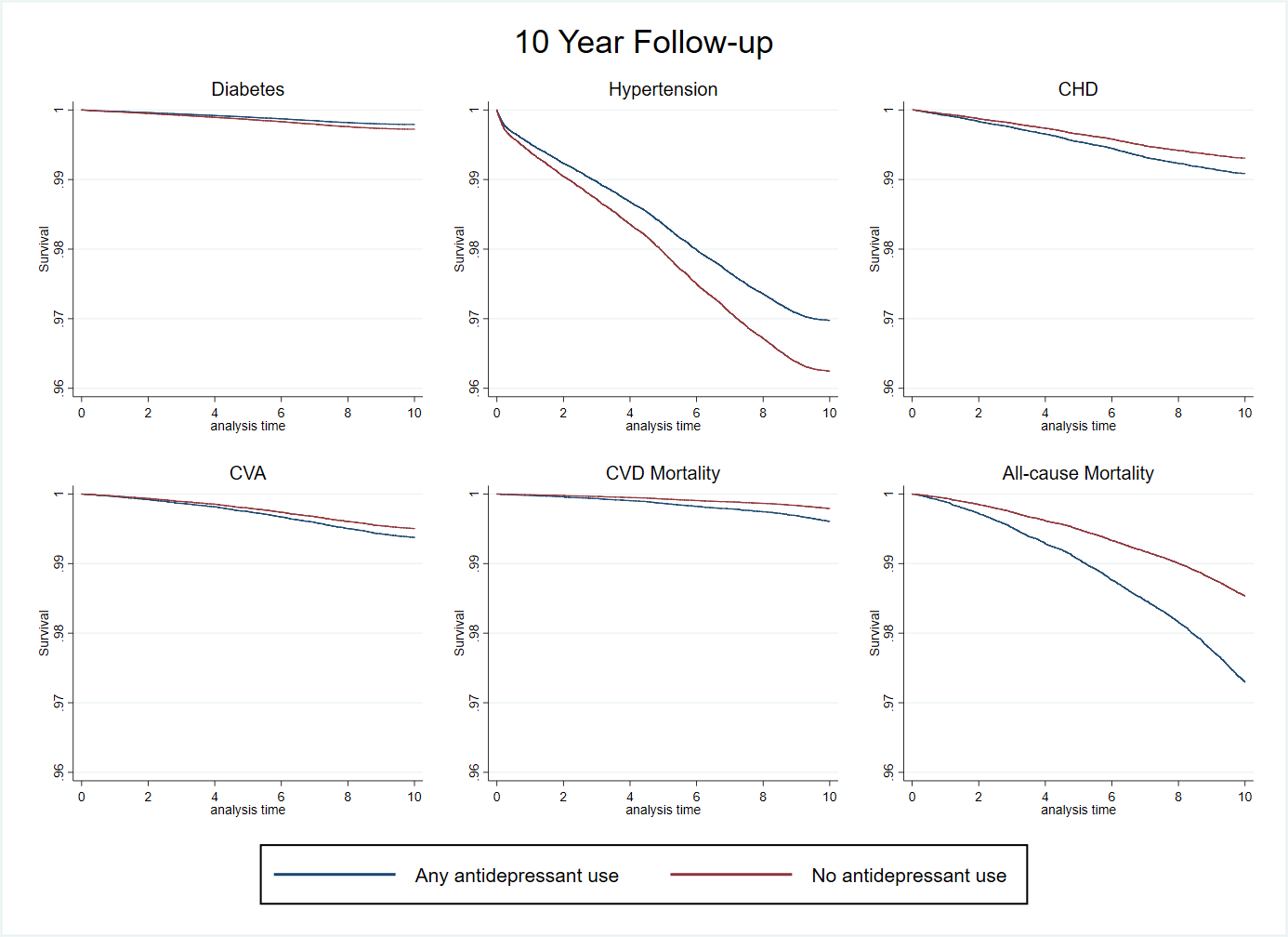 Appendix 5: Sensitivity analysis excluding short term antidepressant use (<90 days)Linked(n=222,121)Unlinked(n=280,403)Age (years): median [IQR]58 [50-63]58 [50-63]Male: n (%)100,149 (45.1%)128,980 (46.0%)White: n (%)210,733  (95.3%)261,981 (94.0%)University/professional education: n (%)81,917 (45.7%)105,057 (46.1%)Urban location: n (%) 186,597 (84.9%)242,203 (87.2%)Disability allowance: n (%)13,925 (6.3%)16,089 (5.8%)Median BMI (kg/m2): median [IQR]26.8 [24.2-30.0]26.6 [24.1-29.8]Long term illness: n (%)72,599 (33.6%)87,307 (32.0%)DiabetesHypertensionCVACHDCVD mortalityACM5-year 5-year 5-year 5-year 5-year 5-year 5-year Antidepressant N (%)11,978 (7.9)9,582 (7.9)9,709 (7.9)9,406 (7.8)9,559 (7.9)9,546 (7.9)SSRI N (% of AD)9,574 (79.9)  7,726 (80.6)7,778 (80.1)7,627 (81.1)7,703 (80.6)7,716 (80.8)CitalopramN (% of SSRI)7,247 (46.3)5,924 (46.6)5,951 (46.6)5,831(46.7)5,839 (46.7)5,839 (46.7)MirtazapineN (% of Other class)1,750 (46.6)1,321 (45.0)1,334 (45.0)1,297 (45.4)1,298 (45.5)1,298 (45.5)10-year 10-year 10-year 10-year 10-year 10-year 10-year Antidepressant N (%)9,126 (6.0)7,242 (6.0)7,449 (6.1)7,124 (6.0)7,240 (6.1)7,269 (6.1)SSRI N (% of AD)7,379 (80.9)5,941 (82.0)6,121 (82.2)5,824 (81.2)5,941 (82.1)5,931 (81.6)CitalopramN (% of SSRI)7,175 (46.5)5,865 (46.7)5,892 (46.7)5,771 (46.8)5,779 (46.8)5,779 (46.8)MirtazapineN (% of Other class)1,673 (46.2)1,258 (44.5)1,272 (44.6)1,234 (44.9)1,234 (44.9)1,234 (44.9)Follow-up periodOutcomeConfounders selected by model5-year 5-year 5-year DiabetesAge$, gender, HbA1c$***, BMI***, WHR$***, triglycerides***, long-term illness**, smoking status, parental diabetes history**, benefits status**, urban/rural status***, household income$HypertensionAge$***, gender**, BMI***, WHR**, triglycerides***, vitamin D$***, parental hypertension history***, alcohol intake status$, urban/rural status***CVAAge$, gender**, accommodation status$**, benefits status***CHDAge$***, gender***, apolipoprotein A***, apolipoprotein B***, vitamin D**, long-term illness***, parental CHD history*, education$***CVD mortalityAge$*, gender**, WHR***, employment status$***, physical activity$ACMAge$*, gender*, BMI$, WHR***, long-term illness***, benefits status***, household income$**10-year 10-year 10-year DiabetesAge$, gender*, apolipoprotein A***, HbA1c$***, BMI***, WHR$***, triglycerides***, vitamin D***, long-term illness**, parental diabetes history***, benefits status***, urban/rural status***, household income$HypertensionAge$***, gender***, BMI***, WHR***, triglycerides***, vitamin D$***, parental hypertension history***, benefits status, urban/rural status***, household income$*CVAAge$**, gender***, vitamin D***, long-term illness**, parental CVA history**, number of vehicles per household$***, benefits status***CHDAge$***, gender***, apolipoprotein A***, apolipoprotein B***, BMI**, vitamin D, long-term illness***, parental CHD history, employment status$*, education$***CVD mortalityAge$*, gender***, HbA1c***, WHR***, long-term illness***, smoking status**, number of vehicles per household$***, employment status$**, benefits status**, physical activity$ACMAge$***, gender***, HbA1c**, BMI$***, WHR***, vitamin D**, long-term illness***, smoking status***, number of vehicles per household$***, employment status$**, benefits status***, education$*, physical activity$*Follow-up periodOutcomeConfounders selected by model5-year5-year5-yearSSRIDiabetesAge$, gender*, HbA1c$***, BMI***, WHR$***, triglycerides, long-term illness**, parental diabetes history***, benefits status**, urban/rural status***SSRIHypertensionAge$***, gender**, BMI***, WHR**, triglycerides***, vitamin D$***, parental hypertension history***, alcohol intake status, urban/rural status$***SSRICVAAge$, gender**, long-term illness***, accommodation status$**SSRICHDAge$**, gender***, apolipoprotein A***, apolipoprotein B***, WHR**, vitamin D*, long-term illness**, parental CHD history, education$***SSRICVD mortalityAge$, gender**, WHR***, employment status$***, physical activity$SSRIACMAge$*, gender**, WHR***, long-term illness***, number of vehicles per household$***, benefits status***, urban/rural status, household income$10-year10-year10-yearSSRIDiabetesAge$, gender*, apolipoprotein A***, HbA1c$***, BMI$***, WHR$***, triglycerides***, vitamin D***, long-term illness**, smoking status, parental diabetes history***, benefits status***, urban/rural status***, household income$SSRIHypertensionAge$***, gender***, BMI***, WHR***, triglycerides***, vitamin D$***, parental hypertension history***, benefits status, urban/rural status***, household income$SSRICVAAge$**, gender***, vitamin D***, long-term illness**, parental CVA history**, number of vehicles per household$**, benefits status***SSRICHDAge$***, gender***, apolipoprotein A***, apolipoprotein B***, BMI**, vitamin D***, long-term illness***, parental CHD history, employment status$*, education$***SSRICVD mortalityAge$*, gender***, HbA1c***, WHR***, long-term illness***, smoking status*, number of vehicles per household$***, employment status$**, benefits status**, physical activity$*SSRIACMAge$***, gender***, HbA1c***, BMI$***, WHR***, vitamin D**, long-term illness***, smoking status***, number of vehicles per household$***, employment status$, benefits status***, education$, physical activity$*Follow-up periodOutcomeConfounders selected by model5-year 5-year 5-year OtherDiabetesAge$, gender**, HbA1c$***, BMI***, WHR$***, triglycerides***, long-term illness**, parental diabetes history***, benefits status**, urban/rural status***OtherHypertensionAge$***, gender, BMI***, WHR***, triglycerides***, vitamin D***, parental hypertension history***, urban/rural status***OtherCVAAge$, gender**, accommodation status$**OtherCHDAge$**, gender***, apolipoprotein A***, apolipoprotein B***, HbA1c***, long-term illness***, parental CHD history, employment status$, education$OtherCVD mortalityAge$*, gender**, WHR***, employment status$**OtherACMAge$***, gender*, BMI$***, WHR***, long-term illness***, smoking status***, number of vehicles per household$***, benefits status***10-year 10-year 10-year OtherDiabetesAge$*, gender, apolipoprotein A***, HbA1c$***, BMI***, WHR$***, triglycerides***, long-term illness**, smoking status, parental diabetes history***, benefits status***, urban/rural status***OtherHypertensionAge$***, gender***, BMI***, WHR***, triglycerides***, vitamin D***, parental hypertension history***, urban/rural status***, household income$OtherCVAAge$**, gender***, vitamin D***, long-term illness***, parental CVA history**, accommodation status$, number of vehicles per household$OtherCHDAge$***, gender***, apolipoprotein A***, apolipoprotein B***, HbA1c**, BMI***, vitamin D***, long-term illness***, parental CHD history, education$OtherCVD mortalityAge$, gender***, HbA1c***, WHR***, long-term illness**, smoking status*, number of vehicles per household$**, employment status$, benefits status***, physical activity$OtherACMAge$***, gender***, HbA1c**, BMI$***, WHR***, vitamin D**, long-term illness***, smoking status***, number of vehicles per household$***, employment status$, benefits status***, education$ParticipantsObservationsEventsPerson yearsHR95% CI5-year follow-upDiabetes112,207120,582950537,018No AD865491,1741.00Any AD8545,8430.83(0.67-1.06)Hypertension105,440113,3752,584500,154No AD2394456,4961.00Any AD19043,6570.91(0.79-1.06)CVA 119,069128,165336571,681No AD3065214651.00Any AD3050,2151.10(0.75-1.60)CHD79,59685,304538382,139No AD488350,7251.00Any AD5031,4131.52(1.13-2.05)CVD mortality 111,840120,250147537,761No AD135491,2901.00Any AD1246,4711.04(0.57-1.90)All-cause mortality99,894107,426703480,230No AD645438,8341.00Any AD5841,3960.87(0.66-1.14)10-year follow-upDiabetes95,576104,3421,422865,671No AD1,327806,3441.00Any AD9559,3270.83(0.67-1.03)Hypertension89,76598,1123,688800,999No AD3,497744,7791.00Any AD19156,2200.79(0.68-0.92)CVA 102,353111,864674933,859No AD620869,0531.00Any AD5464,8051.23(0.92-1.63)CHD77,61384,532990707,320No AD921660,1501.00Any AD6947,1701.37(1.07-1.76)CVD mortality 100,533109,845434920,051No AD388856,5161.00Any AD4663,5341.61(1.17-2.21)All-cause mortality78,95385,9951,671724,214No AD1505676,2041.00Any AD16648,0091.54(1.31-1.82)